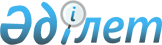 О некоторых вопросах государственной собственностиПостановление Правительства Республики Казахстан от 7 ноября 2020 года № 743.
      В соответствии с пунктом 2 статьи 62 Закона Республики Казахстан от 22 апреля 1998 года "О товариществах с ограниченной и дополнительной ответственностью", пунктом 1 статьи 83 и пунктом 1 статьи 86 Закона Республики Казахстан от 13 мая 2003 года "Об акционерных обществах", подпунктом 4) статьи 11 и пунктом 1 статьи 178 Закона Республики Казахстан от 1 марта 2011 года "О государственном имуществе" Правительство Республики Казахстан ПОСТАНОВЛЯЕТ:
      1. Реорганизовать акционерное общество "Республиканская газета "Егемен Қазақстан" путем присоединения к нему акционерного общества "Республиканская газета "Казахстанская правда".
      2. Реорганизовать акционерное общество "Республиканская газета "Егемен Қазақстан" путем преобразования в товарищество с ограниченной ответственностью "Республиканская газета "Егемен Қазақстан" после исполнения мероприятия, предусмотренного пунктом 1 настоящего постановления.
      3. Реорганизовать товарищество с ограниченной ответственностью "Қазақ газеттері" (далее – товарищество) путем присоединения к нему товарищества с ограниченной ответственностью "Республиканская газета "Егемен Қазақстан" после исполнения мероприятия, предусмотренного пунктом 2 настоящего постановления.
      4. Определить основным предметом деятельности товарищества сбор, обработку и распространение сообщений и материалов информационного характера, распространение информации, касающейся духовно-нравственных ценностей, политической, экономической и культурной жизни Республики Казахстан.
      5. Министерству информации и общественного развития Республики Казахстан совместно с Комитетом государственного имущества и приватизации Министерства финансов Республики Казахстан в установленном законодательством порядке принять меры, вытекающие из настоящего постановления.
      6. Утвердить прилагаемые изменения, которые вносятся в некоторые решения Правительства Республики Казахстан. 
      7. Настоящее постановление вводится в действие со дня его подписания. Изменения, которые вносятся в некоторые решения Правительства Республики Казахстан
      1. В постановлении Правительства Республики Казахстан от 12 апреля 1999 года № 405 "О видах государственной собственности на государственные пакеты акций и государственные доли участия в организациях" (САПП Республики Казахстан, 1999 г., № 13, ст. 124):
      в перечне акционерных обществ и хозяйственных товариществ, государственные пакеты акций и доли участия которых остаются в республиканской собственности, утвержденном указанным постановлением:
      в разделе "г. Нур-Султан":
      строки, порядковые номера 21-139 и 21-140, исключить.
      2. В постановлении Правительства Республики Казахстан от 27 мая 1999 года № 659 "О передаче прав по владению и пользованию государственными пакетами акций и государственными долями в организациях, находящихся в республиканской собственности":
      в перечне государственных пакетов акций и государственных долей участия в организациях республиканской собственности, право владения и пользования которыми передается отраслевым министерствам и иным государственным органам, утвержденном указанным постановлением:
      в разделе "Министерству информации и общественного развития Республики Казахстан":
      строки, порядковые номера 375-3 и 375-4, исключить. 
      3. Утратил силу постановлением Правительства РК от 04.10.2023 № 866.


					© 2012. РГП на ПХВ «Институт законодательства и правовой информации Республики Казахстан» Министерства юстиции Республики Казахстан
				
      Премьер-МинистрРеспублики Казахстан 

А. Мамин
Утверждены
постановлением Правительства
Республики Казахстан
от 7 ноября 2020 года № 743